Session 1: Building the Foundations for Learning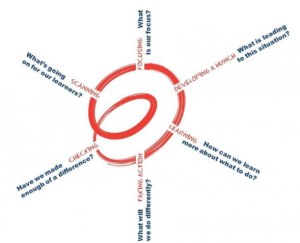 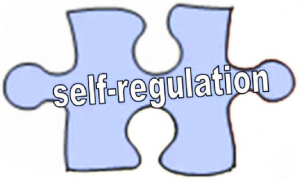 In this session the focus will be on developing a shared understanding of what it means to build a strong primary classroom foundation for literacy.  Topics will include:Teacher InquiryEngaging the Literacy Learner (motivation/engagement theory)Self-Regulated LearningIndigenizing the CurriculumExploring Reading Myths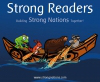 PowerPoint Presentation: CR4YR Session 1 Feb 4 2015Hand-outs:Allington What Really Works for Struggling Readers[1] (DOC)John Hattie’s Ranking of Influences on Student Learning  (LINK: http://visible-learning.org/hattie-ranking-influences-effect-sizes-learning-achievement/)Fearless InventoryFN Principles of LearningStudent Case Study 1Supporting Self Regulation in SchoolWhat is self regulated learning-Other Resources and Websites:Foundations of LiteracyVisible Learning – John Hattie’s website (LINK: http://visible-learning.org/)Reciprocal Teaching Strategy (Reading Rockets) (LINK: http://www.readingrockets.org//strategies/reciprocal_teaching)Response to Intervention (RTI Action Network) (LINK: http://www.rtinetwork.org/learn/what/whatisrti)